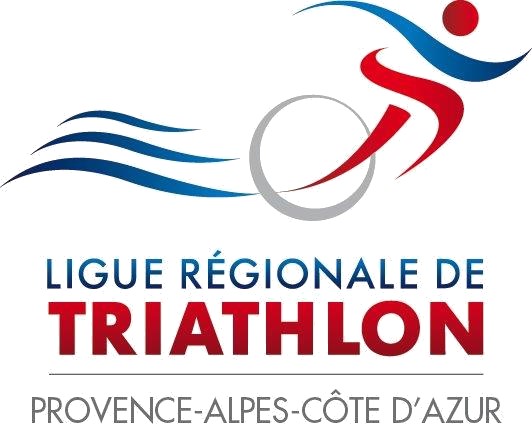 Préambule Le dossier technique d’organisation (DTO) est la pièce essentielle et spécifique à chaque manifestation organisée dans le cadre de la pratique des disciplines enchainées. Il doit être adapté à chaque type d’épreuve et prendre en compte la réglementation sportive (RS) et les règles techniques de sécurité (RTS).Ce dossier est constitué d’un cadre général à compléter sur ce document et de documents annexes à fournir :Règlement, Programme, Attestation assurance (structures non associatives)Fiche course (remplir une fiche par course), Plan général, Plan de courseUne fois votre inscription au calendrier validée, voici un échéancier à respecter.Le jour de la manifestation, le non-respect du DTO et de ses annexes dégage la responsabilité de la Fédération Française de Triathlon (F.F.TRI.) et de PACATRI Nous nous tenons à votre disposition pour toutes informations ou questions sur ce document : mnavarro@triathlonpaca.comLa commission des épreuves de PACATRI vous remercie de votre implication dans le développement des disciplines enchaînées.Présentation de la manifestationDENOMINATION :DATE DEBUT : DATE FIN : LIEU DU SITE DE COURSE :LABEL MIXITÉ : LABEL TRIATHLON DURABLE :SITE INTERNET :Structure organisatriceDENOMINIATION : NOM : PRENOM : TELEPHONE : MAIL : Responsable de la manifestationNOM : PRENOM : TELEPHONE : MAIL : Programme généralLe programme général de la manifestation peut être :copié/collé à cet emplacementmis en pièce jointe,transmis sous forme de lien internet à cet emplacementRèglementLe règlement de la manifestation peut être :copié/collé à cet emplacementmis en pièce jointe,transmis sous forme de lien internet à cet emplacementAménagement du sitePlan généralMerci d’insérer ici ou de fournir en pièce jointe un plan général du site de la manifestation comprenant la localisation des points suivants :Zone inscriptionsLocal arbitresLocal contrôle antidopageSecoursToilettesPlan de courseMerci d’insérer ici ou de fournir en pièce jointe un plan général de la zone de déroulement des courses comprenant la localisation des points suivants :Zone de pénalitéAire de transition avec cheminement des athlètesNombres et implantation des ravitaillements avec zone de propretéAire de départAire d’arrivéeSur les épreuves Distances L, XL et XXL l’organisateur mettra à disposition des concurrents des zones à l’abri des regards leur permettant de se changer. (séparer « hommes » et « femmes »)Attestation assurancePour les structures non associatives, merci de nous fournir en pièce jointe l’attestation d’assurance.Attestation de présence d’un organisme de secoursMerci de nous fournir en pièce jointe une attestation de présence ou une convention passée avec un organisme de secours.Fiches courses standardMerci de compléter et de téléverser sur Espace Tri 2.0 une fiche par course.Demande de dérogation à la Règlementation Sportive Le traitement des demandes de dérogations est confié à la Fédération Française de Triathlon.Merci d’adresser votre demande de dérogation par mail : pbordelot@fftri.comSignature RS ET RTSJe soussigné,  , responsable de la manifestation  , m’engage à respecter l’ensemble des règles de la RS 2022 et des RTS spécifique à/aux épreuves de la manifestation.Date : Lieu : Signature : DOSSIER TECHNIQUE D’ORGANISATION (DTO) 2022échéanceAction à réaliserJ-90Saisie des informations sur Espace Tri 2.0 et téléversement du DTO et de ses annexes.J-60Validation de la Licence manifestation (DTO et de ses annexes à jour et paiement effectué)J-45Date limite d’envoi de la convention du prêt ou location du matériel mis à disposition par la ligue Provence – Alpes – Côte d’Azur de Triathlon. (PACATRI)J-30Prise de contact de l’arbitre principal désigné pour échanges sur le DTO et de ses annexes.J-10Contact téléphonique avec l’arbitre principal pour les dernières informations Jour JJour de la manifestation